Holy CRAAP!Documentation toolCRAAP Test
Resource Title:
Precision Measurement and Fundamental Constants
Resource URL:
https://babel.hathitrust.org/cgi/pt?id=mdp.39015012316140&seq=1
Currency: The timeliness of the information:


When was the resource published or posted?
Has the resource been revised or updated?
Does your topic require current information?
Are the links functional?
The resource was published in 1971.
I am not aware of a more recent revision.
No, my topic does not require current information.
Yes, the link from padlet is functional.
Relevance:&nbsp;The importance of the information for your needs


Does the resource relate to your needs?
Who is the intended audience?
Is the information in the resource at an appropriate level for your learners?
This resource goes well beyond my relatable needs.
This is for international physicists, I think.
This is not appropriate for my learners, it is well above us, and come of it is in french...
Authority: The source of the information


Who is the creator?&nbsp;
What are their credentials or organizational affiliations?
Are they qualified to write on this topic?
This is written by the National Bureau of Standards. From their International Conference of Precision Measurement and Fundamental Constants.
They are the National Bureau of Standards.
They look old, but legit.
Accuracy:&nbsp;The reliability and truthfulness of the information


Is the information supported by evidence?
Has the resource been reviewed or refereed?
Are there spelling, grammar, or typographical errors?
Since this publication was written by the conference, and an international one, the evidence is reliable, and I feel this has been reviewed.
No issues with spelling or grammar - at least in the english parts...
Purpose:&nbsp;The reason the information exists


Why does this resource exist? (to inform, teach, sell, entertain, or persuade?)
Is the information fact, opinion, or propaganda?
Are there political, ideological, cultural, religious, institutional, or personal biases?
This publication is for finding consensus on best practices and methods for the scientific community.
It is based in fact.
None of that. Pure science.
Notes:&nbsp;Are there additional questions or observations you have about this material that affect your decision to use it? (i.e. this is an opinion piece that I will use to demonstrate one side of an argument).
How much of this will be useful for me?
I think this will serve as a reference for me, but not the students.
Final Recommendation:&nbsp;Will you use this resource? Why or why not?
This will not be a primary resource. It delves way deeper than I need for my classes and material.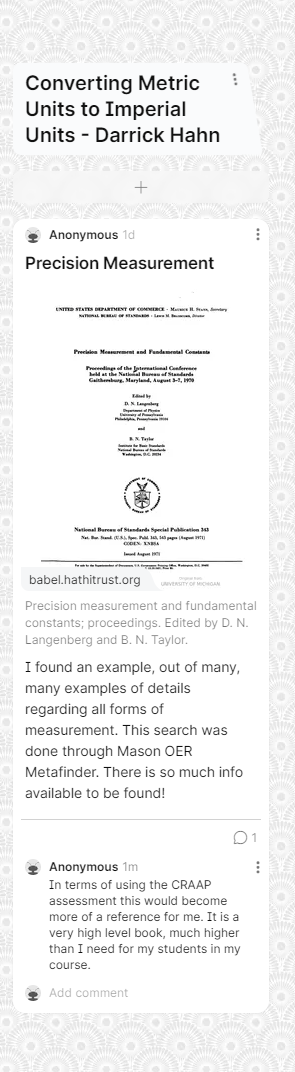 